UNIVERSITAS ISLAM INDONESIA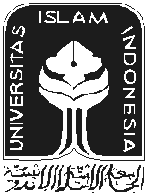 FAKULTAS PSIKOLOGI DAN ILMU SOSIAL BUDAYAPROGRAM STUDI : ILMU KOMUNIKASIKONSENTRASI : JURNALISTIK, PUBLIC RELATIONS, MANAJEMEN MEDIA, BROADCASTINGKampus Terpadu Universitas Islam Indonesia; Jl. Kaliurang Km. 14,5 Yogyakarta 55584Telp 0274-898444 Ekst. 3267
Sebagai pengganti ujian, mahasiswa diminta mengumpulkan makalah Filmologi dengan ketentuan sbb:
1. Makalah berisi analisis tentang film Indonesia, mencakup satu atau beberapa adegan saja.
2. Analisis menggunakan konsep2 yang dipelajari dalam kuliah, harus mengandung sekurang-kurangnya salah satu unsur naratif dan salah satu unsur gaya
3. Analisis haruslah disertai contoh-contoh (kutipan dialog, foto) secara memadai
4. Pemaparan dan kesimpulan haruslah terperinci, didukung bukti, dan meyakinkan
5. Panjang makalah kurang lebih 2400 kata
6. Sama sekali tidak boleh menjiplak (7 kata secara berurutan sama persis dengan sumber lain adalah menjiplak). Penjiplakan mengakibatkan ketidaklulusan.
7. Dikumpulkan sesuai jadwal. Keterlambatan lebih dari 30 menit tidak diterima. Anda dianggap tidak mengikuti ujianUJIAN AKHIR SEMESTER GENAPTA. 2010/2011Mata Kuliah Hari/Tgl        Waktu          Dosen            ::::Filmologi Rabu, 15 Juni 2011  30 MenitKurniawan Adi Saputro, M.ANama        No. Mhs.   No. Urut   Ttd            ::::PERINGATAN :Pengawas berhak mencatat mahasiswa yang berbuat curangKumpulkan lembar jawab dan lembar soal pada pengawas ujian.PERINGATAN :Pengawas berhak mencatat mahasiswa yang berbuat curangKumpulkan lembar jawab dan lembar soal pada pengawas ujian.PERINGATAN :Pengawas berhak mencatat mahasiswa yang berbuat curangKumpulkan lembar jawab dan lembar soal pada pengawas ujian.PERINGATAN :Pengawas berhak mencatat mahasiswa yang berbuat curangKumpulkan lembar jawab dan lembar soal pada pengawas ujian.PERINGATAN :Pengawas berhak mencatat mahasiswa yang berbuat curangKumpulkan lembar jawab dan lembar soal pada pengawas ujian.PERINGATAN :Pengawas berhak mencatat mahasiswa yang berbuat curangKumpulkan lembar jawab dan lembar soal pada pengawas ujian.PERINGATAN :Pengawas berhak mencatat mahasiswa yang berbuat curangKumpulkan lembar jawab dan lembar soal pada pengawas ujian.PETUNJUK :Berdoalah sebelum mengerjakan ujian.Kerjakan pada lembar jawaban yang telah disediakan.Sifat Ujian : Take HomeTidak diperbolehkan saling meminjamkan buku, modul atau pun kalkulator.PETUNJUK :Berdoalah sebelum mengerjakan ujian.Kerjakan pada lembar jawaban yang telah disediakan.Sifat Ujian : Take HomeTidak diperbolehkan saling meminjamkan buku, modul atau pun kalkulator.PETUNJUK :Berdoalah sebelum mengerjakan ujian.Kerjakan pada lembar jawaban yang telah disediakan.Sifat Ujian : Take HomeTidak diperbolehkan saling meminjamkan buku, modul atau pun kalkulator.PETUNJUK :Berdoalah sebelum mengerjakan ujian.Kerjakan pada lembar jawaban yang telah disediakan.Sifat Ujian : Take HomeTidak diperbolehkan saling meminjamkan buku, modul atau pun kalkulator.PETUNJUK :Berdoalah sebelum mengerjakan ujian.Kerjakan pada lembar jawaban yang telah disediakan.Sifat Ujian : Take HomeTidak diperbolehkan saling meminjamkan buku, modul atau pun kalkulator.PETUNJUK :Berdoalah sebelum mengerjakan ujian.Kerjakan pada lembar jawaban yang telah disediakan.Sifat Ujian : Take HomeTidak diperbolehkan saling meminjamkan buku, modul atau pun kalkulator.PETUNJUK :Berdoalah sebelum mengerjakan ujian.Kerjakan pada lembar jawaban yang telah disediakan.Sifat Ujian : Take HomeTidak diperbolehkan saling meminjamkan buku, modul atau pun kalkulator.Tanggal KoreksiNama KorektorParaf